LGV: c'est terminé ou ça continue ?Le Conseil d'Orientation des Infrastructures qui prend ouvertement parti pour la modernisation de la voie existante Bordeaux-frontière, l'absence de financement, voilà des nouvelles qui pourraient être rassurantes.MAIS…Dans le même temps, les lobbys favorables au projet de voie nouvelle LGV se félicitent du bon accueil de leurs démarches auprès du gouvernement…Si nous avons beaucoup progressé, l'avenir de la LGV n'est pas réglé !Et pendant ce temps, de nombreuses associations de riverains des LGV Tours-Bordeaux et Bretagne se fédèrent pour lutter contre l'enfer du bruit et des vibrations même à plus de 500m des voies. Ce qui signifie que même loin du tracé personne ne sera épargné. Et pendant ce temps, les utilisateurs du ferroviaire habitant entre Bordeaux et Tours ou en Bretagne sont moins bien desservis bien qu'ayant déboursé des millions pour une LGV ! De quoi faire réfléchir les villes moyennes comme Dax, Bayonne, Biarritz, St Jean de Luz et Hendaye.Il est temps de faire le point !Le CADE et les associations hostiles à la LGV vous invitent à uneRéunion d'informationle 25 janvier 2019 à 20h salle Lapurdi à USTARITZ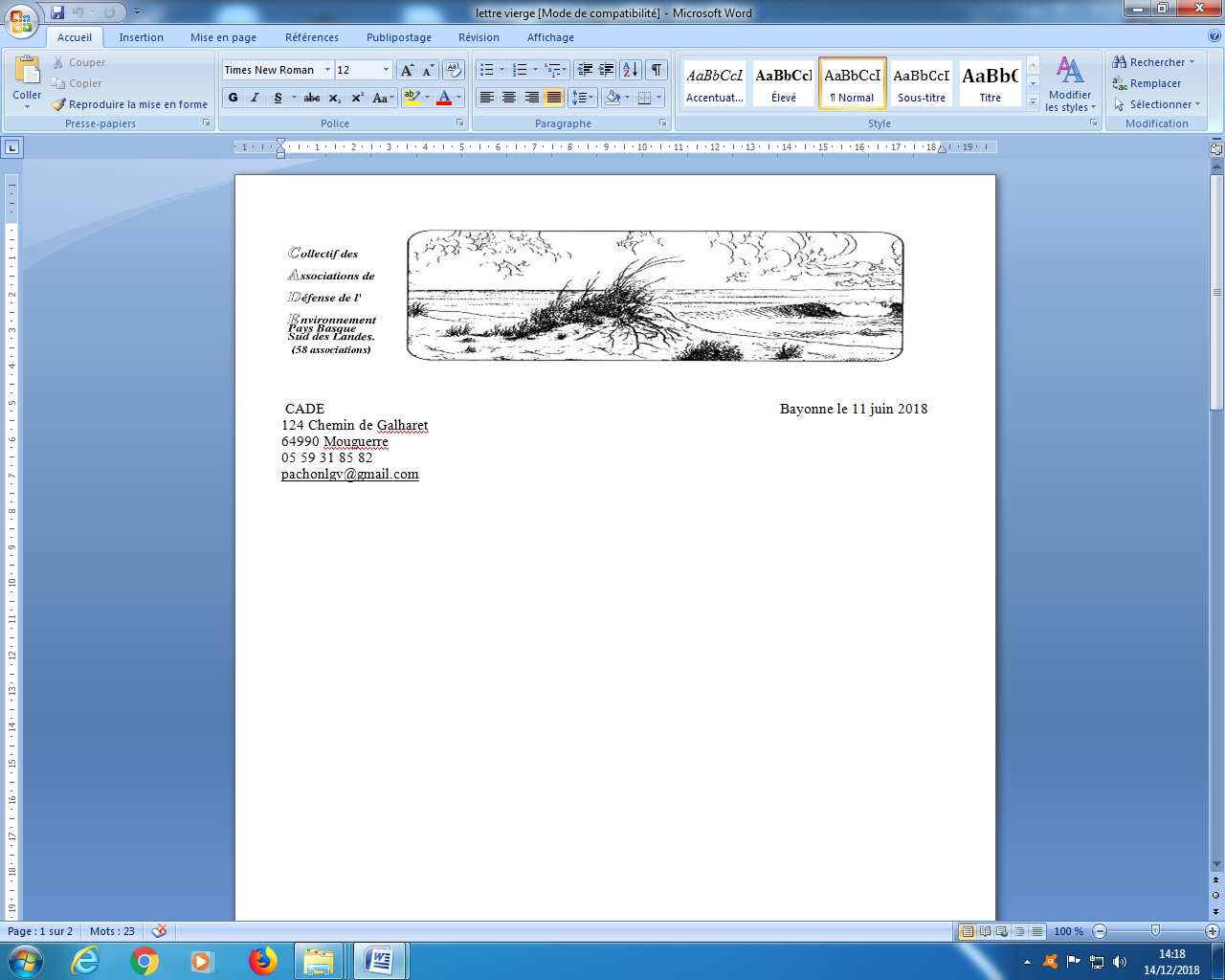 